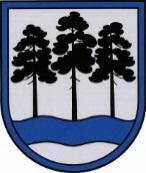 OGRES  NOVADA  PAŠVALDĪBAReģ.Nr.90000024455, Brīvības iela 33, Ogre, Ogres nov., LV-5001tālrunis 65071160, e-pasts: ogredome@ogresnovads.lv, www.ogresnovads.lv APSTIPRINĀTSar Ogres novada pašvaldības domes30.06.2022 sēdes lēmumu (protokols Nr.14; 2.)Iekšējie noteikumiOgrēUkrainas un Latvijas bērnu un jauniešu vasarasnometņu Ogres novadā projektu konkursa nolikumsIzdoti saskaņā ar likuma “Par pašvaldībām” 41.panta pirmās daļas 2.punktuI. Vispārīgie jautājumiNoteikumi nosaka kārtību, kādā tiek piešķirts finansējums bērnu un jauniešu nometņu organizēšanai 2022. gada skolēnu vasaras brīvlaikā projektu konkursa kārtībā saskaņā ar Ministru kabineta 2022. gada 31. maija rīkojumu Nr. 392 “Par apropriācijas pārdali” (prot. Nr. 29, 39 §), lai nodrošinātu nepilngadīgu Ukrainas civiliedzīvotāju un Latvijas izglītojamo valsts valodas apguves un psihoemocionālā atbalsta integrācijas nometņu (turpmāk - Nometne) organizēšanu līdz 2022. gada 31. augustam.Nometnes tiek organizētas ar mērķi nodrošināt atbalstu Ukrainas bērnu un jauniešu valsts valodas apguvei un psihoemocionālajai labbūtībai, integrējoties ar Latvijas bērniem un jauniešiem, pilnveidojot komunikācijas un saskarsmes prasmes gan latviešu valodas apguves nodarbībās, gan daudzveidīgās radošajās norisēs un aktivitātēs.Nometņu organizētājs var būt gan pašvaldību dibinātas iestādes, gan biedrības un nodibinājumi, gan nevalstiskās organizācijas un citas juridiskas personas (turpmāk - Pretendents).Pieteikumus izvērtē ar Ogres novada pašvaldības izpilddirektora rīkojumu apstiprināta iesniegto pieteikumu vērtēšanas komisija (turpmāk - Komisija).Pieteikšanos un izvērtēšanu finansējuma saņemšanai organizē Ogres novada Izglītības pārvalde (turpmāk - Pārvalde), kas pieņem pieteikumus (1.pielikums) un nodod tos izskatīšanai un lēmuma pieņemšanai Komisijai.II. Nometņu īstenošanas nosacījumiNometņu dalībnieku mērķgrupa ir Ukrainas bērni un jaunieši, kuriem pagaidu dzīvesvieta ir noteikta Ogres novadā un kuri reģistrēti Valsts izglītības informācijas sistēmā (VIIS) vai līdz šim mācījušies attālināti Ukrainas izglītības iestādēs, bet 2022./2023. mācību gadā uzsāks mācības Latvijas izglītības iestādēs, un Latvijas skolēni no 1.līdz 12.klasei, kuru dzīvesvieta deklarēta Ogres novada administratīvajā teritorijā. Nometnes dalībnieku skaits sadalās aptuveni līdzvērtīgi (50% Ukrainas bērni un  50% Latvijas skolēni).Nometnes organizē, pamatojoties uz Ministru kabineta 2009. gada 1. septembra noteikumiem Nr. 981 “Bērnu nometņu organizēšanas un darbības kārtība” un ievērojot tajos noteiktās prasības.Nometnei jābūt reģistrētai un saskaņotai bērnu nometņu datu bāzē www.nometnes.gov.lv .Organizējot nometni, jāievēro epidemioloģiskās drošības pasākumi saskaņā ar Veselības ministrijas saskaņotajām aktuālajām vadlīnijām piesardzības pasākumiem bērnu nometņu organizētājiem un 2021. gada 28. septembra Ministru kabineta noteikumi Nr.662 “Epidemiologiskās drošības pasākumi Covid-19 infekcijas izplatības ierobežošanai”.Var tikt organizētas gan dienas, gan diennakts nometnes - telpās un ārpus telpām.Nometnes saturs tematiski un mērķtiecīgi jāveido tā, lai sniegtu atbalstu bērniem un jauniešiem šādos virzienos:valsts valodas prasmju apguve un pilnveide;komunikācijas, sadarbības un sociāli emocionālo prasmju pilnveide;bērnu un jauniešu fizisko aktivitāšu un veselīga dzīves veida paradumu veidošana.Tiek atbalstītas dienas un diennakts Nometnes, kuru plānotais ilgums ir no 6 līdz 10 dienām. Dienas Nometnes programma dienā vismaz 6 stundu ilga. Atbalsta apmērs par vienu Nometnes dalībnieku dienā ir 20 euro apmērā (dienas nometne) vai 40 euro apmērā (diennakts nometne). Attiecināmās izmaksas Nometnes norisē:telpu un aprīkojuma, piem., telts, noma;transporta pakalpojumi (sabiedriskā transporta biļetes nometnes dalībniekiem un/vai autobusu noma nometnes dalībnieku pārvadāšanai);dalībnieku ēdināšana, izmitināšana;aktivitātēm un nodarbībām nepieciešamie materiāli un kancelejas preces, ieejas biļetes, ja nometnes dalībnieki apmeklē kādu pasākumu vai kultūras/dabas vietu,nometnes programmas nodrošināšanai nepieciešamās saimniecības preces, t.sk. dezinfekcijas līdzekļi, higiēnas preces;Nometnes programmas nodrošināšanai nepieciešamais mazvērtīgais inventārs;citas nometnes programmas īstenošanai nepieciešamās izmaksas (piemēram, Veselības inspekcijas saskaņojuma izmaksas);Nometnes personāla (vadītāja, pedagogu, radošo darbnīcu vadītāju, tehnisko darbinieku u.c.) darba samaksa.Neattiecināmās izmaksas - izmaksas, kas neatbilst Nometnes mērķa sasniegšanai (piemēram, prēmijas, dāvinājumi vai citi materiāli stimulējoši pasākumi nometnes personālam, pamatlīdzekļu iegāde, naudas sodu, līgumsodu, kavējuma procentu apmaksa, bankas pārskaitījumu komisijas maksa, izmaksas, kas jau tiek finansētas no pašvaldības budžeta u.tml. citi izdevumi).Viens Pretendents var īstenot vairākas Nometnes.Bērnu dalība Nometnē tiek nodrošināta bez likumisko pārstāvju līdzfinansējuma. Ja pēc Projekta gala ziņojuma iesniegšanas konstatējams, ka izlietotais finansējums uz vienu bērnu dienā ir mazāks nekā 20 euro dienas nometnēm vai 40 euro diennakts nometnēm, Nometnes organizators neizlietoto finansējumu pēc Nometnes īstenošanas atmaksā Ogres novada pašvaldībai.Ja faktiskais bērnu skaits nometnē ir mazāks nekā ar bērnu likumiskajiem pārstāvjiem noslēgto līgumu skaits par dalību nometnē:piešķirtais finansējums ir pilnībā attiecināms gadījumos, kad bērns vai jaunietis nav piedalījies nometnē attaisnojošo iemeslu dēļ (ārsta zīme slimības gadījumā, bērna likumiskā pārstāvja iesniegums nometnes organizētājam par objektīviem apstākļiem nometnes neapmeklēšanai);piešķirtais finansējums ir pilnībā attiecināms uz neatgūstamajām izmaksām;pārējos gadījumos piešķirto finansējumu nometnes organizētājs atmaksā atpakaļ pašvaldībai.III. Pieteikumu pieņemšana un izskatīšana Pretendents, kurš vēlas organizēt Nometni, ne vēlāk kā līdz 2022. gada 11. jūlijam aizpilda pieteikumu (1. pielikums), paraksta to ar drošu elektronisko parakstu un elektroniski nosūta Pārvaldei uz e-pasta adresi izglitiba@ogresnovads.lv vai iesniedz papīra formātā Ogres novada administratīvajā teritorijā esošajos Valsts un pašvaldības vienotajos klientu apkalpošanas centros ar norādi - Ogres novada Izglītības pārvaldei, Ukrainas un Latvijas bērnu un jauniešu vasaras nometņu Ogres novadā projektu konkursa pieteikums, vai nosūta pa pastu uz adresi - Ogres novada Izglītības pārvalde, Brīvības ielā 11, Ogrē, Ogres novads, LV-5001 (jābūt saņemtam Pārvaldē ne vēlāk kā 2022. gada 11. jūlijā).Pretendents var iesniegt vienu vai vairākus pieteikumus finansējuma saņemšanai Nometnes organizēšanai. Pārvalde saņem un apkopo Pretendentu pieteikumus un nodod tos izvērtēšanai Komisijai. Komisija pieteikumus izvērtē trīs darba dienu laikā no pieteikumu iesūtīšanas beigu termiņa.IV. Pieteikumu izvērtēšana un apstiprināšanaKomisija pieteikumus izvērtē saskaņā ar šo noteikumu 2. pielikumā noteiktajiem vērtēšanas kritērijiem.Komisija pieteikumu izvērtēšanas gaitā var pieprasīt Pretendentam sniegt papildu informāciju vai dokumentus.Komisija pieņem lēmumu par finanšu līdzekļu piešķiršanu tām Pretendentu pieteiktajām Nometnēm, kas būs ieguvušas augstāku vērtējumu.V. Apstiprināto nometņu finansēšanas kārtībaFinansējums Pretendentiem Nometņu organizēšanai tiek apstiprināts ar Ogres novada pašvaldības izpilddirektora izdotu rīkojumu.Pārvalde informē Pretendentus par Komisijas pieņemto lēmumu un izvērtēšanas rezultātiem, nosūtot informāciju Pretendentiem uz to oficiālo elektronisko pastu.Pašvaldība, pamatojoties uz Komisijas pieņemto lēmumu par finansējuma piešķiršanu, ar konkursā atbalstīto Pretendentu slēdz Nometnes finansēšanas līgumu, kurā paredzēta finansēšanas un nometnes īstenošanas kārtība. Prasība par līguma slēgšanu netiek piemērota atbalstītajam Pretendentam, kas ir pašvaldības iestāde.Apstiprinātajiem Pretendentiem piešķirtais finansējums Nometnes organizēšanai pēc Līguma noslēgšanas tiek pārskaitīts avansa veidā līdz 90% no piešķirtā finansējuma. Atlikusī finansējuma daļa tiek pārskaitīta pēc gala ziņojuma (3. pielikums) iesniegšanas Pārvaldei un tā saskaņošanas.Ja finansējums Nometņu organizēšanai tiek piešķirts pašvaldības iestādei, piešķirto finansējumu Nometnes organizēšanai iekļauj attiecīgās iestādes budžetā 100% apmērā. Apstiprinātais Pretendents pirms līguma noslēgšanas Pārvaldei iesniedz precizētu Nometnes organizēšanas tāmi, kas tiek pievienota līgumam un ir tā neatņemama sastāvdaļa.Ja kāds no apstiprinātajiem Pretendentiem atsakās no līguma slēgšanas par Nometnes organizēšanu, tad Pašvaldība slēdz līgumu ar nākošo Pretendentu, kurš ieguvis lielāko punktu skaitu.Pēc nometnes noslēguma 10 darba dienu laikā Pretendents iesniedz Pārvaldei gala ziņojumu (3. pielikums) ar informāciju par izmantoto finansējumu, pievienojot tam finanšu dokumentu kopijas.Pārvalde pārliecinās par finanšu līdzekļu izlietojuma atbilstību un saskaņo attiecīgo gala ziņojumu.Pārvalde gala ziņojumu izvērtēšanas gaitā var pieprasīt Pretendentam sniegt papildu informāciju vai dokumentus.Ja Nometne netiek noorganizēta Līgumā noteiktajā termiņā un atbilstoši iesniegtajam Pieteikumam, kā arī tiek konstatēti finanšu pārkāpumi, Pārvalde lemj par daļēju vai pilnīgu finansējuma atgūšanu no nometnes organizētāja.Ja Nometne netiek realizēta objektīvu apstākļu dēļ, Pretendents (Nometnes organizētājs)  par to informē Pārvaldi vismaz 5 (piecas) dienas pirms plānotā nometnes sākuma un saskaņo citu norises laiku vasaras periodā vai atgriež piešķirtos un pārskaitītos finanšu līdzekļus Ogres novada pašvaldībai.Nometnes organizētājs ir atbildīgs par nometnes dalībnieku un viņu likumisko pārstāvju personas datu apstrādi, vienlaicīgi informējot par personas datu apstrādes pārzini, personas datu apstrādes mērķi, personas datu apstrādes un glabāšanas kārtību, kā arī norādi par datu subjekta tiesībām sakarā ar viņa datu apstrādi. Pretendents – nometnes organizētājs saņem attiecīgu piekrišanu no nometnes dalībnieka likumiskā pārstāvja minētajai datu apstrādei.Domes priekšsēdētāja	vietnieks					  	              G.SīviņšPielikums Nr. 1Ogres novada pašvaldības 2022.gada 30.jūnija iekšējiem noteikumiem Nr.68/2022Pieteikums finanšu līdzekļu piešķiršanai Ukrainas un Latvijas bērnu un jauniešu vasaras nometņu organizēšanai Ogres novadāNometnes koordinators (kontaktpersona)Informācija par nometniNepieciešamais finansējums nometnes organizēšanai Domes priekšsēdētāja	vietnieks					  	              G.SīviņšPielikums Nr. 2Ogres novada pašvaldības 2022.gada 30.jūnija iekšējiem noteikumiem Nr.68/2022Pieteikumu vērtēšanas kritērijiDomes priekšsēdētāja	vietnieks					  	                 G.SīviņšPielikums Nr. 3Ogres novada pašvaldības2022.gada 30.jūnija iekšējiem noteikumiem Nr.68/2022Gala ziņojums par nometņu norisi un finansējuma izlietojumuprojektā "Atbalsts Ukrainas un Latvijas bērnu un jauniešu nometnēm" (līdz 2022.gadā 31.augustam)Apliecinu, ka finansējums ir izlietots atbilstoši mērķim.Attaisnojuma dokumenti atrodas __________________________________Amats _______________________Vārds, Uzvārds ________________e-pasta adrese_____________________; kontakttālrunis____________Bērnu un jauniešu 2022.gada vasaras brīvlaika nometnes “nosaukums”dalībnieku sarakstsDomes priekšsēdētāja vietnieks								  	G.Sīviņš2022. gada 30. jūnijāNr.68/2022Pretendenta nosaukumsNometnes nosaukumsVārds, uzvārdsTālrunisE-pasta adreseĪstenošanas vieta/adrese, norises laiks (dienas vai diennakts nometne)Nometnes mērķgrupaNometnē paredzētais dalībnieku skaitsNometnes saturiskais raksturojumsNometnes aktivitāšu apraksts, programma.Nr.p.kIzmaksu veidsAprēķinsSumma EURNr.p.kIzmaksu veidsAprēķinsSumma EURKOPĀKOPĀKOPĀIestādes paraksttiesīgās personas  vārds, uzvārdsParakstsNr. p.k.Kritērijs0-2 punkti1.Pieteikums atbilst konkursa mērķim2 punkti – pieteikums atbilst nolikumā noteiktajiem nometnes organizēšanas mērķiem un noteikumiem, nometnes saturs ir tematiski un mērķtiecīgi plānots, lai sniegtu atbalstu bērniem un jauniešiem izvirzītajos kritērijos, iekļauti 50% ukraiņu bērni un jaunieši1 punkts - pieteikums daļēji atbilst nolikumā noteiktajiem nometnes organizēšanas mērķiem un noteikumiem, nometnes saturs daļēji ir tematiski un mērķtiecīgi plānots, lai sniegtu atbalstu bērniem un jauniešiem izvirzītajos kritērijos0 punkti – pieteikums neatbilst nolikumā noteiktajiem nometnes organizēšanas mērķiem un noteikumiem, nometnes saturs nav tematiski un mērķtiecīgi plānots, lai sniegtu atbalstu bērniem un jauniešiem izvirzītajos kritērijos2.Pieteikumā plānoto aktivitāšu nozīmīgums 2 punkti – plānotās aktivitātes ir sabiedriski nozīmīgas, attīsta bērnu un jauniešu izaugsmi, pilnveido viņos nepieciešamās iemaņas un dzīves prasmes, socializēšanos, tiek iesaistītas dažāda mērķauditorija, plānots iesaistīt arī dažādu sociālā grupu bērnus un jauniešus (maznodrošinātie, daudzbērnu ģimeņu bērni)1 punkts - projekta aktivitātes attīsta bērnu un jauniešu izaugsmi, nav plānots iesaistīt sociālo grupu bērnus un jauniešus, aktivitātes paredzētas šaurai mērķauditorijai0 punkti – aktivitātēm trūkst sabiedriskā nozīmīguma3.Pieteikumā norādītais nepieciešamais finansējums nepārsniedz kārtībā noteikto summu vienam dalībniekam, ņemot vērā paredzēto dalībnieku skaitu2 punkti – atbilst1 punkts - daļēji atbilst0 punkti – neatbilst4.Atbilstoša vide aktivitātes organizēšanai2 punkti - aktivitāšu organizēšanai paredzētās telpas vai teritorijas izmērs un funkcionalitāte ir atbilstoši plānotajām norisēm, tajā paredzēts nodrošināt bērniem un jauniešiem patīkamu un atbilstošu aktivitātes tēmai atmosfēru1 punkts - aktivitāšu organizēšanai paredzētās telpas vai teritorijas izmērs un funkcionalitāte ir atbilstoši plānotajām norisēm0 punkti - aktivitāšu organizēšanai paredzētās telpas vai teritorijas izmērs un funkcionalitāte nav atbilstoši plānotajām norisēm5.Plānotās aktivitātes nodrošina rezultātu sasniegšanu2 punkti – nodrošina1 punkts – daļēji nodrošina0 punkti – nenodrošina6.Nometnes norādītās izmaksas ir attiecināmas, pamatotas un efektīvas2 punkti – 100% no tāmē paredzētajām izmaksām aktivitātes organizēšanai ir attiecināmas, atbilstošas plānotajām norisēm un izvirzīto mērķu sasniegšanai0 punkti – ne visas no tāmē paredzētajām izmaksām aktivitātes organizēšanai ir attiecināmas, atbilstošas plānotajām norisēm un izvirzīto mērķu sasniegšanaiIzpildītājs (pilns nometnes organizatora nosaukums, reģistrācijas nr.) saskaņā ar noslēgto līgumu starp pašvaldību un organizatoruNometnes nosaukumsNometnes vadītāja vārds, uzvārdsĪsa nometnes anotācija - saturiskais raksturojums (kādas aktivitātes tika ietvertas valsts valodas apguvei, socializēšanās un integrācijas prsmju pilnveidei, citas prasmes)Nometnes norises laiks (no dd.mm.gg. līdz dd.mm.gg.)Dienas vai diennakts nometneNometnes garums dienāsUkraiņu bērnu un jauniešu skaits nometnē saskaņā ar noslēgtajiem līgumiem starp organizatoru un bērnu likumiskajiem pārstāvjiem (Valsts izglītības informācijas sistēmas dati)Latvijas bērnu jauniešu skaits nometnē saskaņā ar noslēgtajiem līgumiem starp organizatoru un bērnu likumiskajiem pārstāvjiem (Valsts izglītības informācijas sistēmas dati)Ārpus Valsts izglītības informācijas sistēmas datiem piesaistīto Ukrainas bērnu un jauniešu skaitsMērķa grupas raksturojumsIzlietotais finansējums atlīdzībai (euro) no valsts budžeta līdzekļiem Izlietotais finansējums precēm (euro) no valsts budžeta līdzekļiemIzlietotais finansējums pakalpojumiem (euro) no valsts budžeta līdzekļiemIzlietotais finansējums kopā (euro) (atlīdzībai, precēm un pakalp.) no valsts budžeta līdzekļiem Izlietotais finansējums uz vienu bērnu vienā dienā (euro) no valsts budžeta līdzekļiemNr.p.k.Dalībnieka vārds, uzvārdsDalībnieka personas kodsDalībnieka deklarētā dzīvesvietas adreseLikumiskā pārstāvja vārds, uzvārds, tel.nr.Likumiskā pārstāvja iesnieguma nometnes organizētājam reģ.Nr. un datumsNometnes organizētājs: ____________________________________________________Nometnes organizētājs: ____________________________________________________Nometnes organizētājs: ____________________________________________________Nometnes organizētājs: ____________________________________________________Nometnes organizētājs: ____________________________________________________Nometnes organizētājs: ____________________________________________________(paraksts, paraksta atšifrējums, amats)(paraksts, paraksta atšifrējums, amats)(paraksts, paraksta atšifrējums, amats)Datums ________________________Datums ________________________Datums ________________________